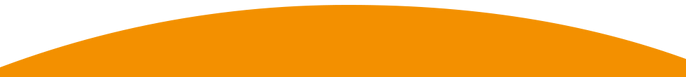 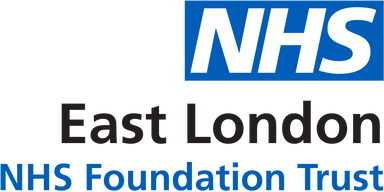 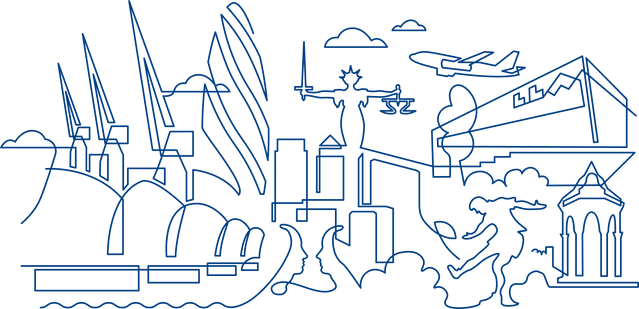 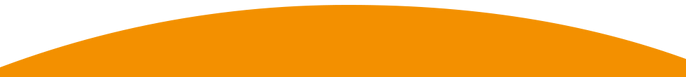 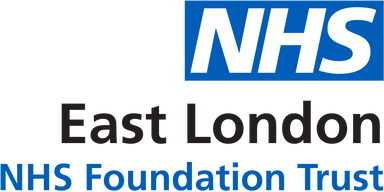 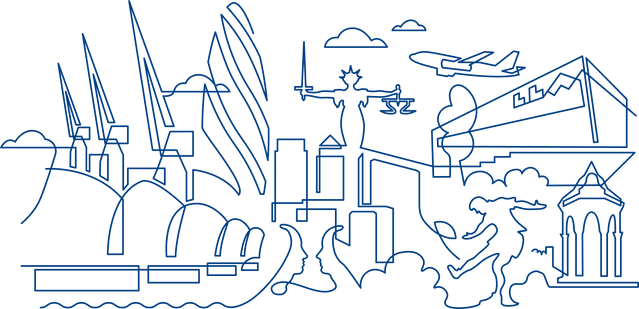 EMPLOYEE OF THE MONTHTHIS CERTIFICATE IS GIVEN TO[Insert name here]    As a token of our appreciation and recognition of your exceptional performance.FOR THE MONTH OF[Insert month here][INSERT NAME AND JOB TITLE OF SIGNER HERE]